4. Nachholschulaufgabe aus der Mathematik am 9.7.2012Klasse 5c					Name : .....................................................Achte auf die Einheiten . Verwende – falls möglich – Rechenvorteile.Alle nötigen Nebenrechnungen sind auf dem Schulaufgabenpapier deutlich 	zugeordnet durch zu führen. Ergebnisse können auch auf dem Schulaufgabenpapier deutlich zugeordnet angegeben werden.1.	Wandle die Einheiten um !	a:	0,012 m = [mm ] ..................................................................................................	b:	5,03 km = [ m ] ................................................................................................	c:	150 min = [ h ] ..................................................................................................	d:	4,5 h = [ min ] ..................................................................................................	e:	12500 m2 = [ a ] ..................................................................................................	f:	10101010 m2 = [ ha ] ..........................................................................................	g:	0,00321 m2 = [ mm2 ] ...............................................................................2. 	a:	40,30 € : 13 = 	..................................................................................................	b:	0,55 t *  6 =	..................................................................................................	c:	270 min : 0,5 h=..............................................................................................	d:	1435 kg  + 2 t 50 kg  =..........................................................................................	e:	15 km 22m – 27 km 250 m = ...............................................................................	f:	210 km2 : 700 ha =...............................................................................................	g:	9 m2 + 1270 dm2  =................................................................................................	h:	750 g : 0,05 kg = ...............................................................................................3.	Zerlege die angegebene Größe vollständig in die Standardeinheiten !	Muster:  ….  =    … km ….. m …. dm …. cm	a:	170,053647  km2 =.................................................................................................	b:	453627180  g =................................................................................................	c:	7 ha 1600 a 750 m2 = ................................................................................	d:	0,000305040670 km2 =......................................................................................4.	Die transsibirische Eisenbahn fährt am 2.6.2012 um 11:25 Uhr in Moskau los und erreicht Irkutsk am  5.6.2012 um 22:55 Uhr.5.	Die Skizze unten zeigt ( nicht maßstabsgetreu ! ) ein Grundstück. Im Koordinatensystem entspricht eine LE 10 m.	Das Grundstück soll in drei Rechtecken gleichen Flächinhaltes aufgeteilt werden.	a:	Zeichne benötigte Streckenlängen in m ein.	b:	Bestimme den Flächeninhalt des gesamten Grundstücks.	b:	Finde eine solche Aufteilung und zeichne sie – deutlich farbig markiert - ein.	c:	Der Preis für 1 ha beträgt 6200 €. 			Wie viel muss man für ein solches Teilgrundstück zahlen?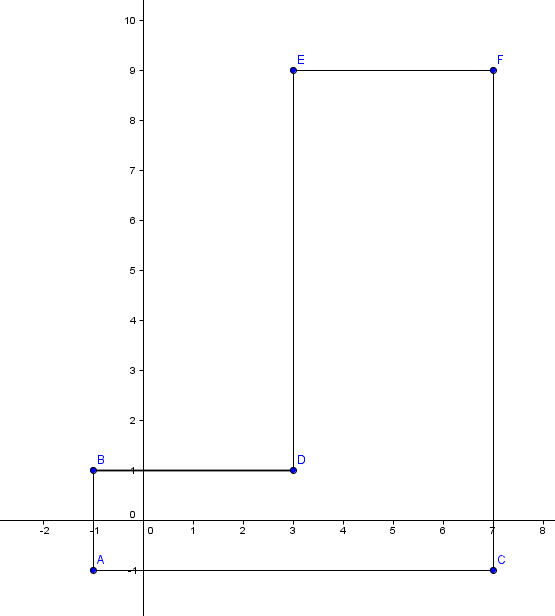 6. 	Die Punkte A, B, C und D liegen alle auf Gitterpunkten ( 1 LE  1 cm ) und spannen eine Figur auf.	a:	Welche spezielle Figur wird aufgespannt?b:	Entnimm der Zeichnung die benötigten Streckenlängen und berechne den 		Flächeninhalt der schraffierten Fläche.	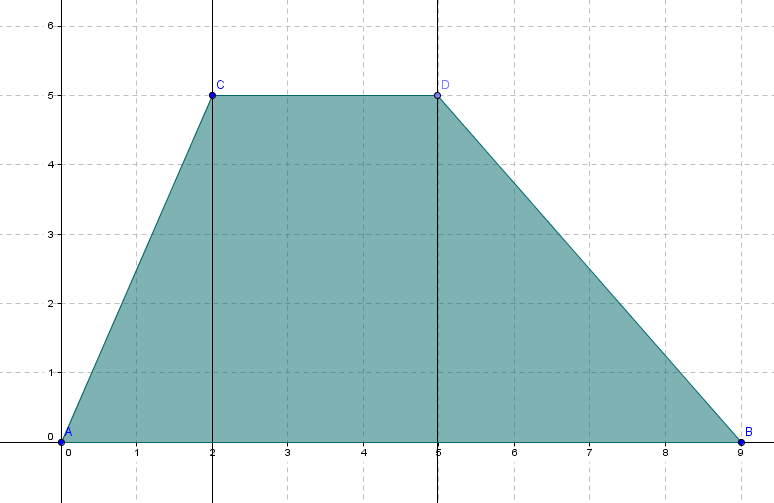 